March 2, 2012Docket No. L-00060182DAVID W GRAY ESQGENERAL COUNSELEQUITABLE GAS COMPANY, LLC225 NORTH SHORE DRIVEPITTSBURGH PA  15212-5861Re: Tariff Revisions to Section 1 of Rules and Regulations “Establishing Service”        In Compliance with Commission Order at Docket No. L-00060182 Dear Mr. Gray:		On December 30, 2011, Equitable Gas Company, LLC (Company) filed Supplement No. 77 to Tariff Gas-Pa. P.U.C. No. 22 to become effective on February 28, 2012.  Supplement No. 77 presents revisions to Section 1 of the Company’s Tariff Rules and Regulations “Establishing Service” to include a new Section 1.9 “Liability of a Prior Bill” and was filed in compliance with the Chapter 56 rulemaking order of the Commission entered June 13, 2011.  			Commission Staff has reviewed the tariff revisions and found that suspension or further investigation does not appear warranted at this time.  Therefore, in accordance with 52 Pa. Code, Supplement No. 77 to Tariff Gas-Pa. P.U.C. No. 22 is effective by operation of law according to the effective dates contained on each page of the supplement.  However, this does not constitute a determination that the revisions are just, lawful and reasonable, but only that suspension or further investigation does not appear warranted at this time, and is without prejudice to any formal complaints timely filed against said tariff revision.			If you have any questions in this matter, please contact J. Elaine McDonald, Bureau of Technical Utility Services, at 717-787-1869 or jmcdonald@pa.gov.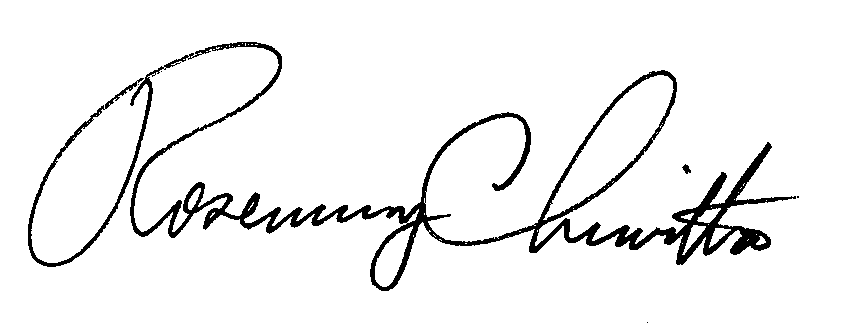 								Sincerely								Rosemary Chiavetta								Secretarycc: 	J. Elaine McDonald, Bureau of Technical Utility Services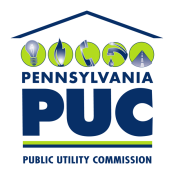  PUBLIC UTILITY COMMISSIONP.O. IN REPLY PLEASE REFER TO OUR FILE